PRIMARY SCHOOL - DT JOURNEY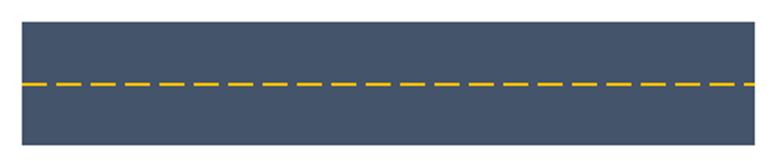 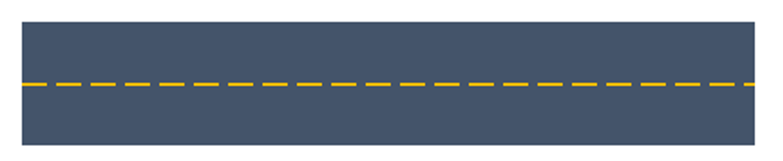 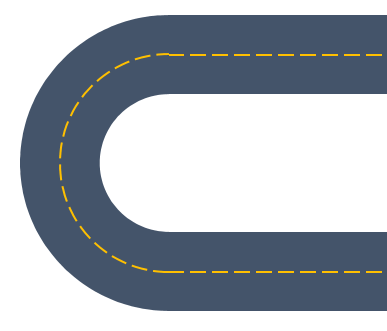 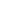 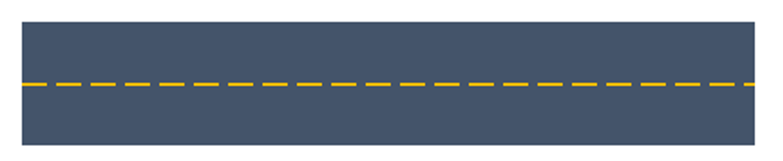 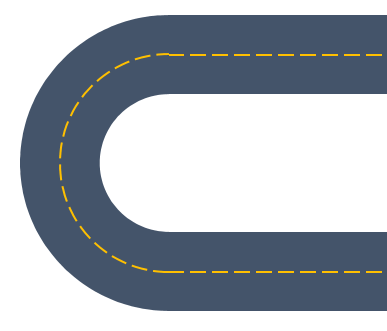 